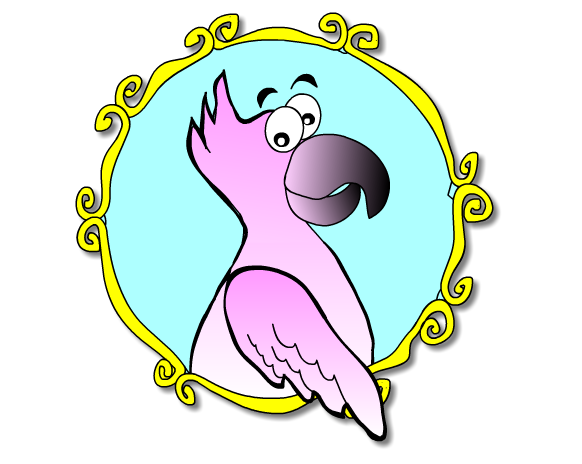 Title: Skipper McfleaText by: Bronwyn TainuiIllustrations by: Jim StoreyThis book is about a bird and a captain.My favourite part was when the parrot sailed away because he was happy again.My favourite character was Skipper Mcflea because of the way he looks.I recommend this book to all children in year 2 and up.I rate this book   10 /10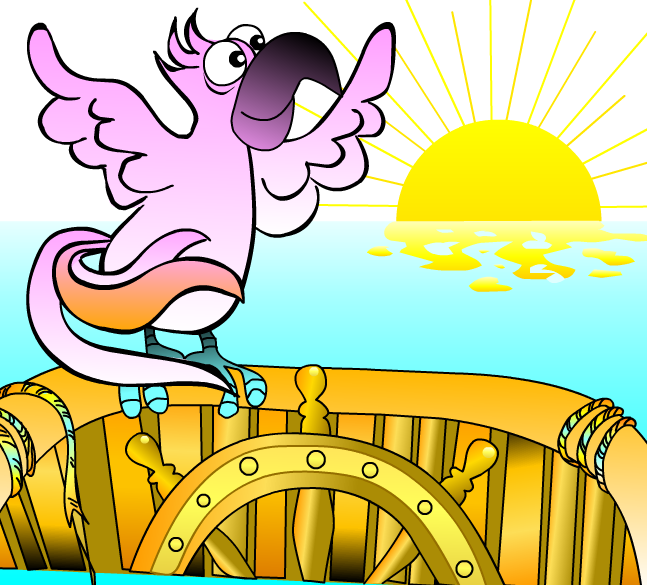 